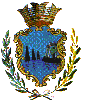 			Al Responsabile Area Tributi 				Servizio Tributi Minori 					Via Palestra, 28				95022 – Aci Catena (CT)pec: comune.acicatena@pec.itOggetto: richiesta concessione passo carrabile. Il sottoscritto _______________________________________________________________________________nato a __________________________il ______________ residente a _________________________________Via ____________________________________________________ n. civico ________, recapito telefonico, in qualità di (1) ___________________________________________________________________ del fabbricato sito in via ____________________________________________________, civico ___________, con la presente, chiedeil rilascio della concessione di passo carrabile per il fabbricato sito in via ____________________________, civico ______Tipologia del passo carrabile (2)  ____________________________________________________________larghezza, metri lineari ____________________________Dichiara inoltre di essere consapevole delle sanzioni penali, nel caso di dichiarazioni non veritiere, di formazione o uso di atti falsi, richiamate dall’art. 76 del D.P.R.  445 del 28 dicembre 2000.Amministratore - legale rappresentante - proprietario.               Cancello - autorimessa - portone - apertura - accesso a strada privata. Aci Catena, lì 				                                    Il Dichiarante